Food Packaging Materials     -   Sorted into various groups by Year 6 students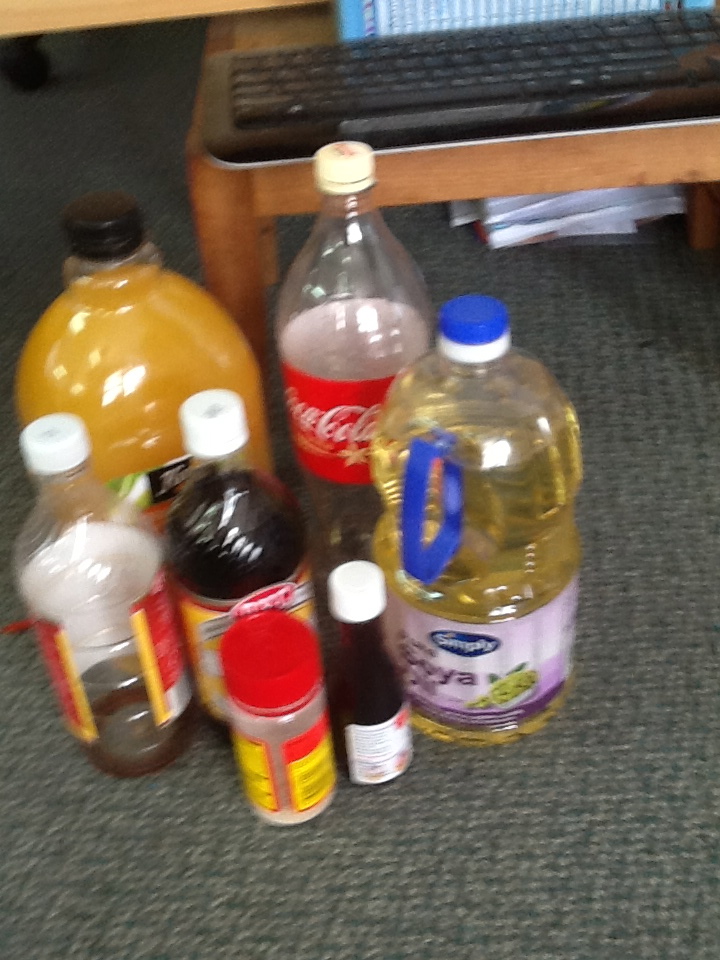 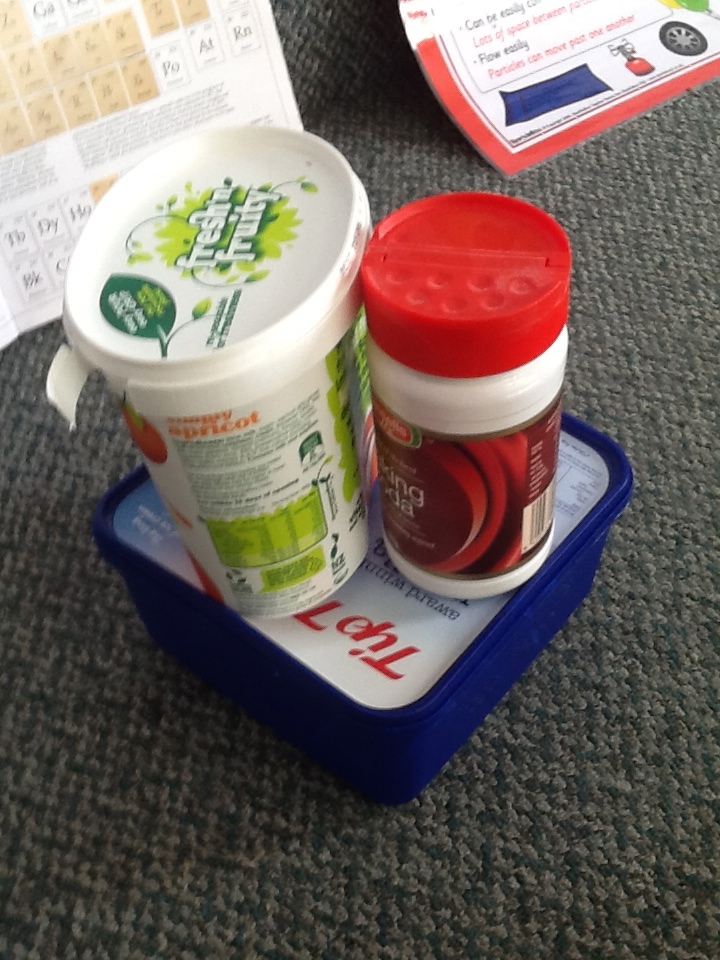 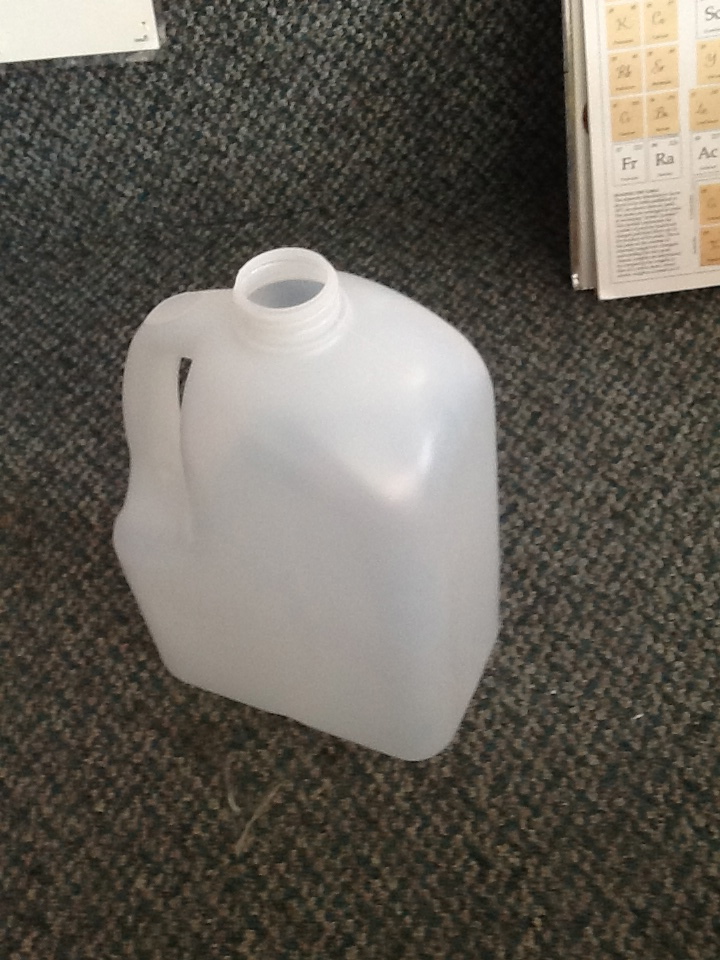 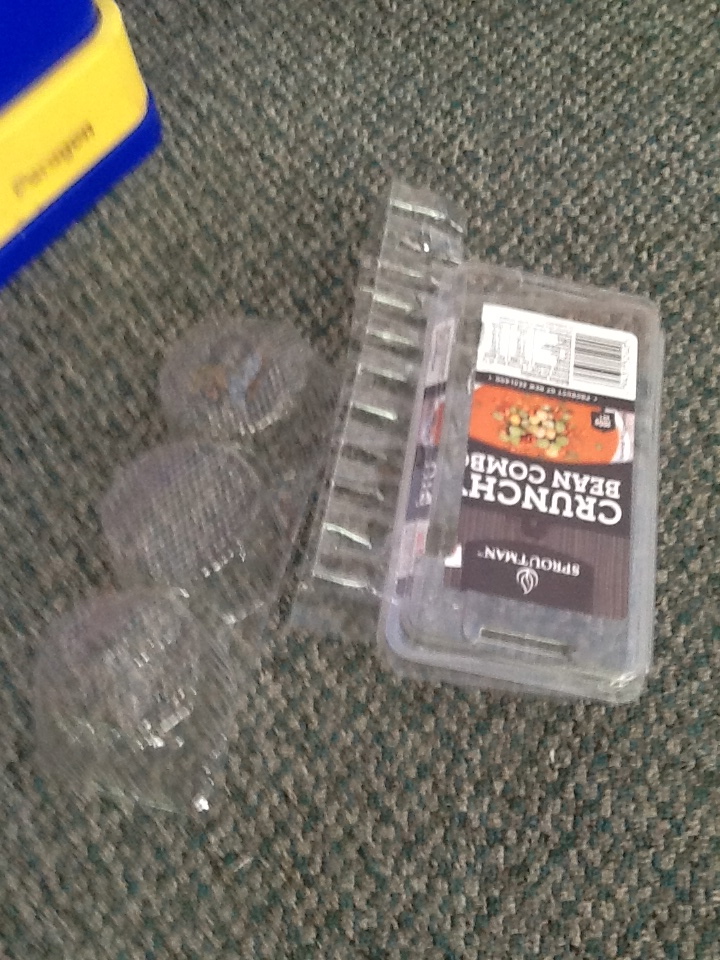 1. ....................................       2. ..........................................      3. .........................................     4. ..........................................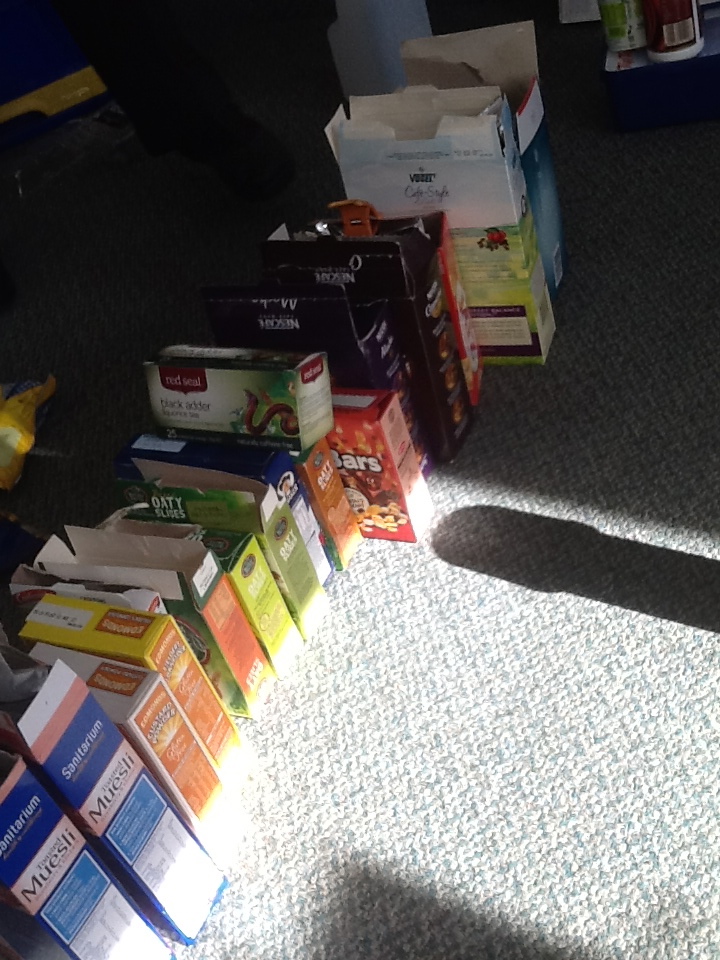 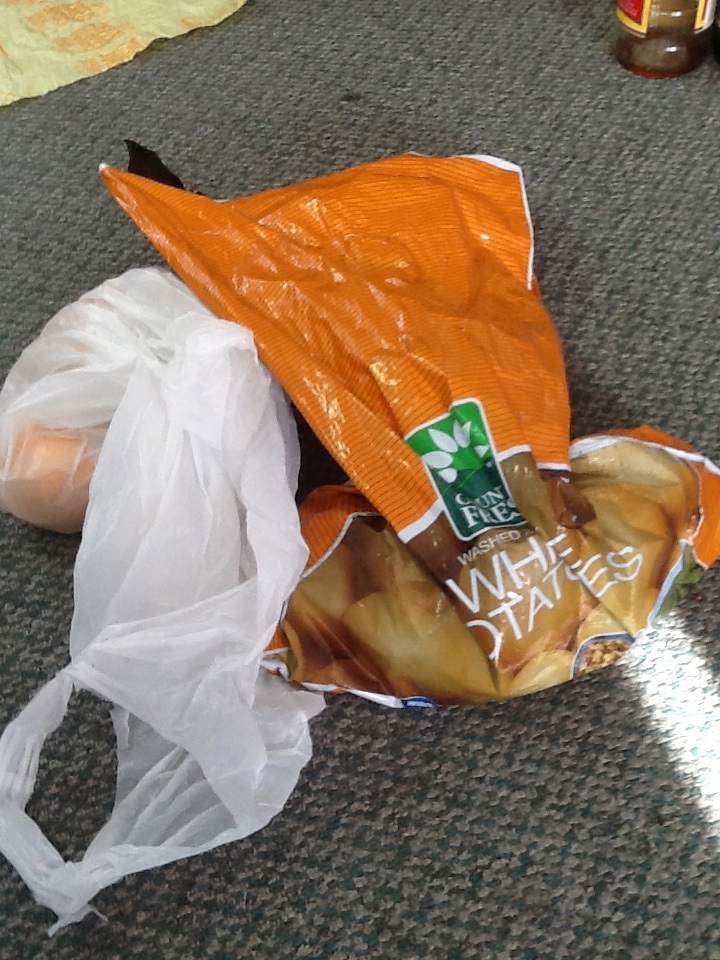 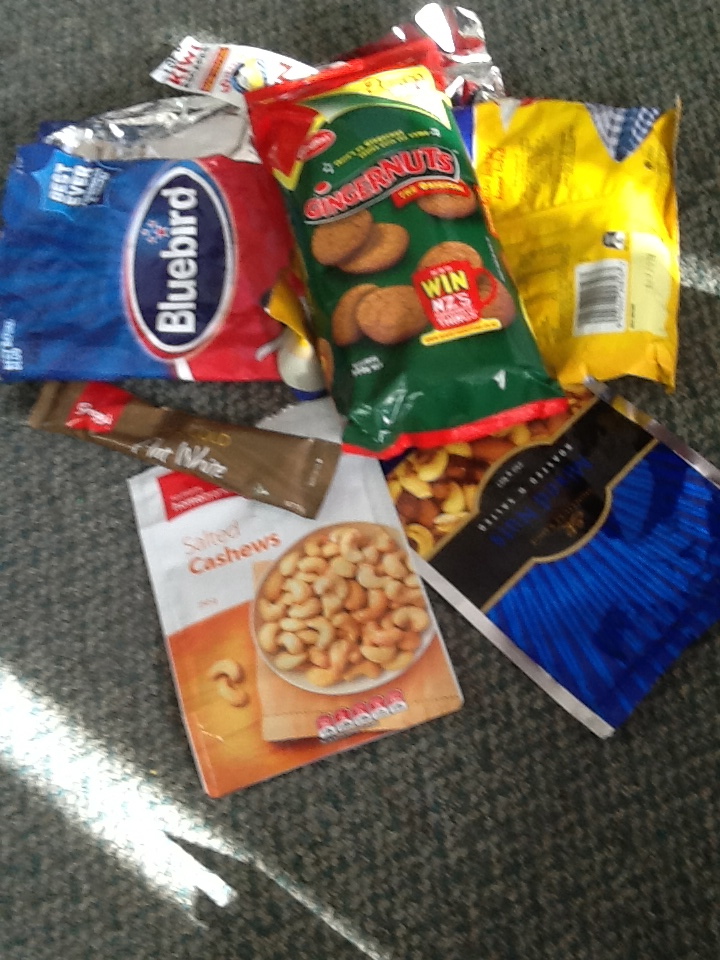 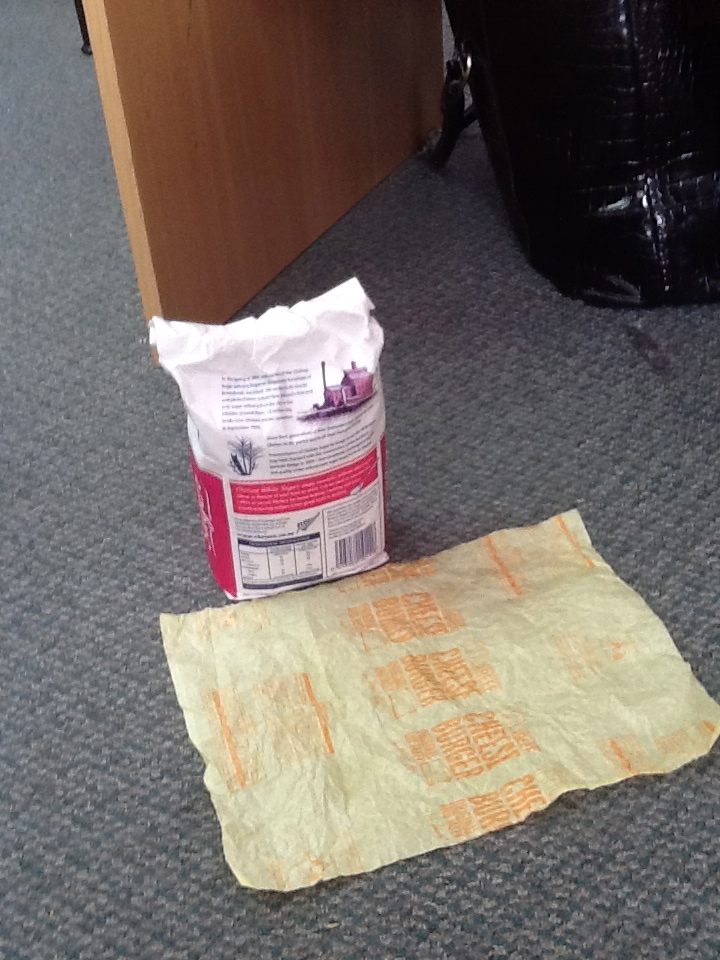 5. ....................................       6. .........................................       7. .........................................     8. ..........................................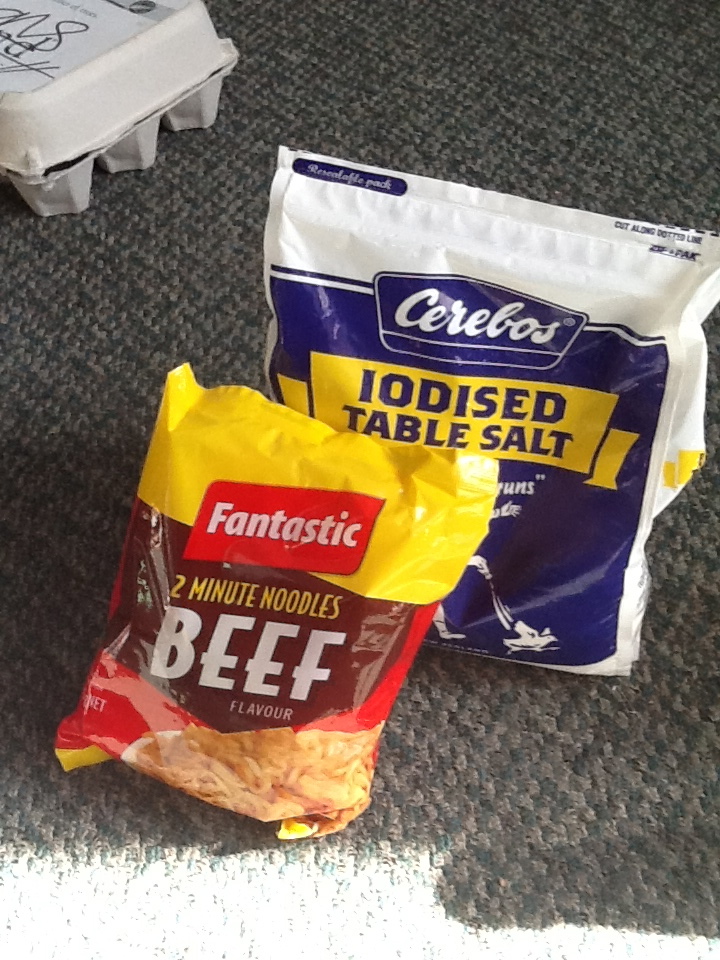 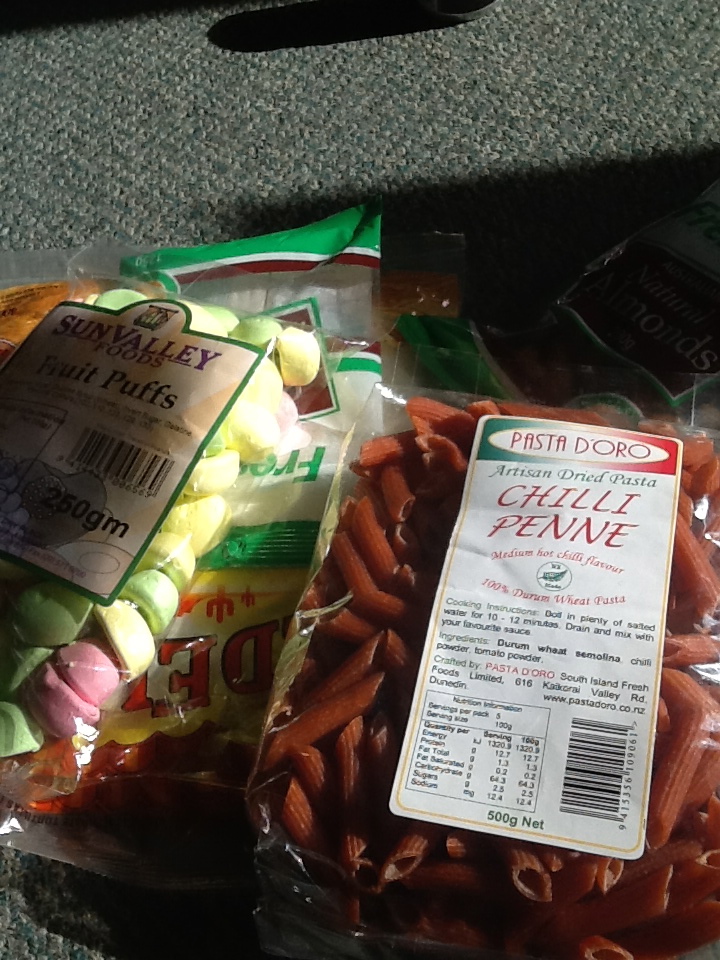 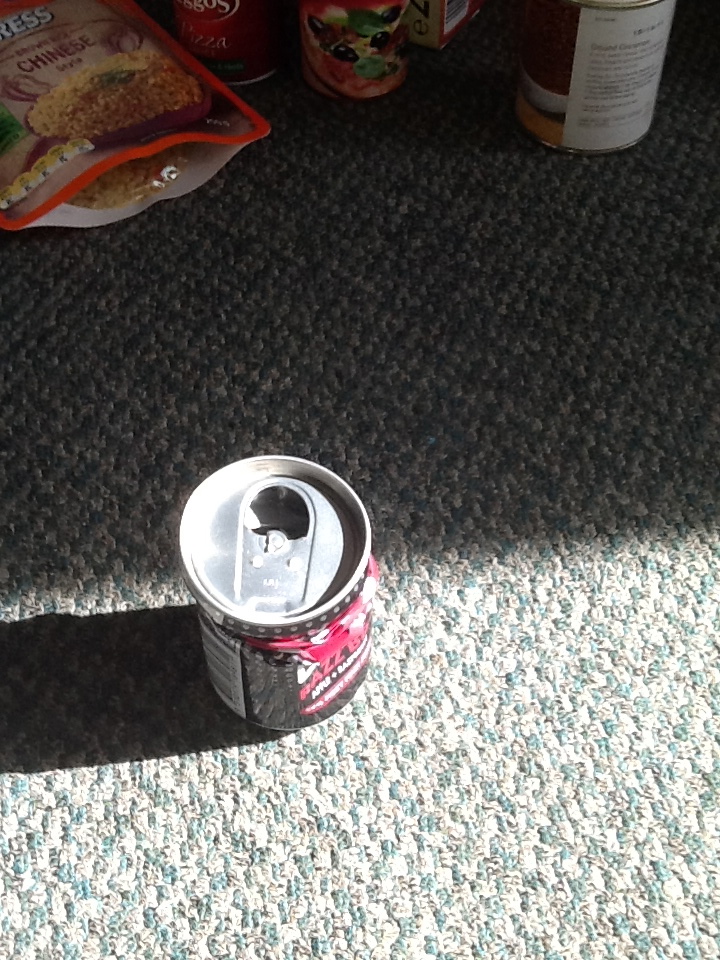 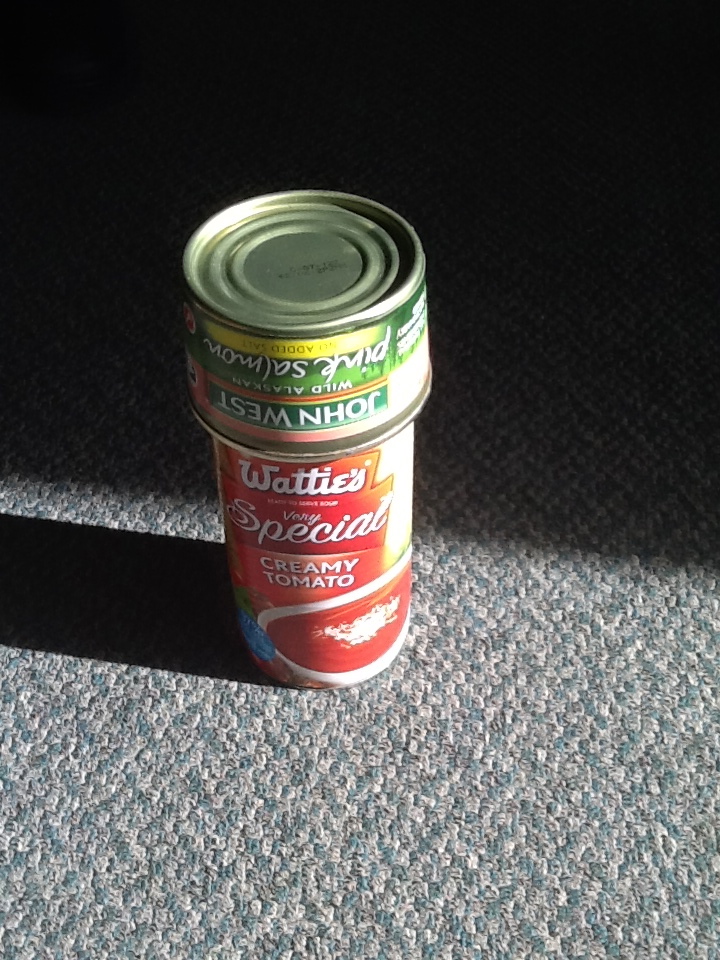 9. ...................................      10. .....................................       11. .........................................     12. .....................................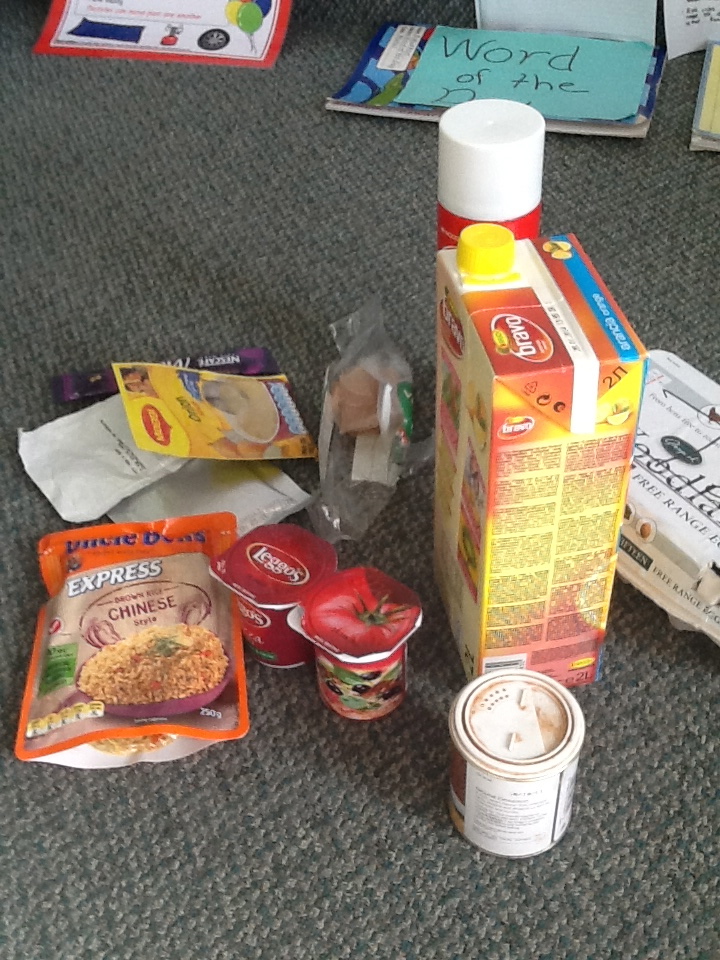 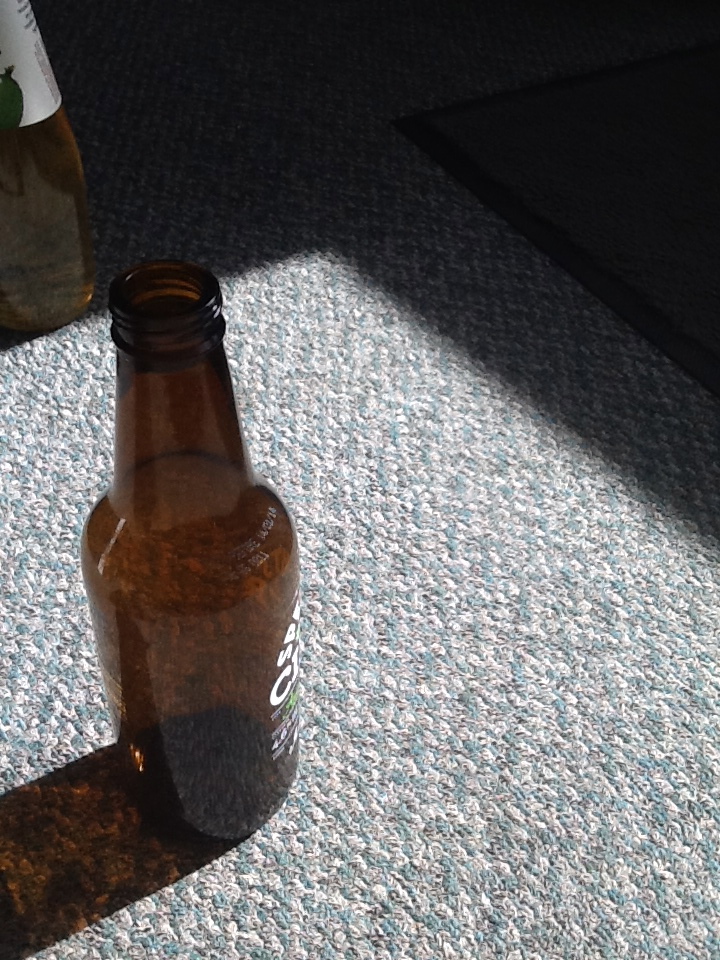 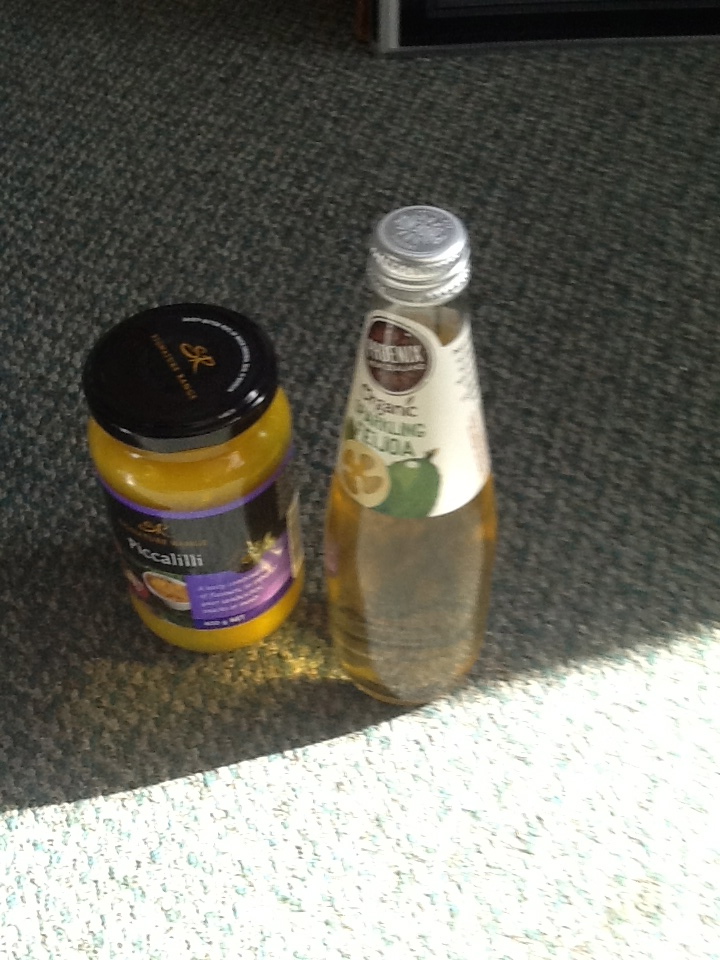 13. ...............................       14. ...................................        15. ......................................(1) List the properties of the materials in each of these packaging groups?(2) Identify which properties can be measured (O) objectively or (S) subjectively?(3) Is this type of packaging technically and socially feasible?  Yes or No.Group 1 ...............................................................................(1)...................................................................................................................................................................................................(2)..................................................................................................................................................................................................(3) .................................................................................................................................................................................................Group 2 ...............................................................................(1)...................................................................................................................................................................................................(2)..................................................................................................................................................................................................(3) .................................................................................................................................................................................................Group 3 ...............................................................................(1)...................................................................................................................................................................................................(2)..................................................................................................................................................................................................(3) .................................................................................................................................................................................................Group 4 ...............................................................................(1)...................................................................................................................................................................................................(2)..................................................................................................................................................................................................(3) .................................................................................................................................................................................................Group 5 ...............................................................................(1)...................................................................................................................................................................................................(2)..................................................................................................................................................................................................(3) .................................................................................................................................................................................................Group 6 ...............................................................................(1)...................................................................................................................................................................................................(2)..................................................................................................................................................................................................(3) .................................................................................................................................................................................................Group 7 ...............................................................................(1)...................................................................................................................................................................................................(2)..................................................................................................................................................................................................(3) .................................................................................................................................................................................................Group 8 ...............................................................................(1)...................................................................................................................................................................................................(2)..................................................................................................................................................................................................(3) .................................................................................................................................................................................................Group 9 ...............................................................................(1)...................................................................................................................................................................................................(2)..................................................................................................................................................................................................(3) .................................................................................................................................................................................................Group 10 ...............................................................................(1)...................................................................................................................................................................................................(2)..................................................................................................................................................................................................(3) .................................................................................................................................................................................................Group 11 ..............................................................................(1)...................................................................................................................................................................................................(2)..................................................................................................................................................................................................(3) .................................................................................................................................................................................................Group 12 ...............................................................................(1)...................................................................................................................................................................................................(2)..................................................................................................................................................................................................(3) .................................................................................................................................................................................................Group 13 ...............................................................................(1)...................................................................................................................................................................................................(2)..................................................................................................................................................................................................(3) .................................................................................................................................................................................................Group 14 ...............................................................................(1)...................................................................................................................................................................................................(2)..................................................................................................................................................................................................(3) .................................................................................................................................................................................................Group 15 ...............................................................................(1)...................................................................................................................................................................................................(2)..................................................................................................................................................................................................(3) .................................................................................................................................................................................................Label the packaging of a food product at home.Name ..................................................................................Draw or copy and paste a picture of a food product and attach it to the centre of the page.Label all the materials that you can identify on the food packaging.List the properties of each material underneath it.Write (O) or (S) beside each material to say whether or not you can measure the properties Objectiely or Subjectively.State Yes or No as to whether or not you believe the packaging to be technically and socially feasible and explain why in a short statement...................................................................................................................................................................................................................................................................................................................................................................................................................